Defibrillator Project - Application FormI confirm herewith that the above information is correct and that I have read and understood the conditions listed in the guidance leaflet:Signed  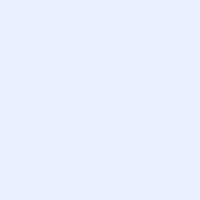 Please insert your signature here electronically or print off this form and sign itPrint Name  Position Held (if applicable)  Date  Name of recipient of the defibrillator(This should be the community group/company/organisation that is co-ordinating the appeal to provide a public access defibrillator)Where will the defibrillator be sited?Please provide as much detail as possible, including the postcodeWill the defibrillator be sited outdoors?If the answer to the above question is no then please provide full information on the days and times that the defibrillator will be accessiblePlease provide some brief information on your plans for the fundraising to meet your target amountAre you able to organise an event in conjunction with St John Scotland to provide CPR training and information on the defibrillator (if your application is successful)?Name of the designated contact personTheir email addressTheir best contact number